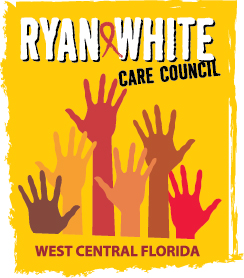 WEST CENTRAL FLORIDA RYAN WHITE CARE COUNCILHEALTH SERVICES ADVISORY COMMITTEEGOTOWEBINARTHURSDAY, APRIL 15, 20211:30 PM – 3:00 PMAGENDACall to Order								ChairRoll Call and Introductions						Staff/MembersChanges to Agenda							Members						Care Council Report							Co-Chair
Review Impact of ADAP & ACA                                                        MembersAnnouncements/Community Concerns				MembersCommittee Purpose Planning DiscussionAdjournment								Chair Note:  Items in bold require action by the membership.The Ryan White Care Council’s next meeting will be May 5, 2021 from 1:30pm to 3:30pm, at Metro Inclusive Health’s Saint Petersburg Office - 3251 3rd Ave N, St. Petersburg, FL 33713Please adhere to social distancing protocol and always wear a mask.The CARE COUNCIL website is at www.thecarecouncil.org.  Meeting information, agendas and minutes will be posted on this website.